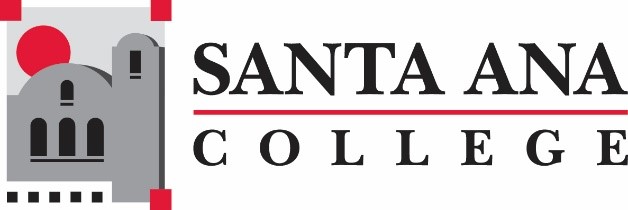 Curriculum and Instruction Council Report5/24/2022 AB 928 UpdateThe Special Committee on AB 928 met three times to discuss the singular general education (GE) transfer pathway. After considering several options and patterns, the group came to consensus on a pattern that it believes satisfies the legislation's requirements for both a clear and transparent singular pathway, and maintaining at 34 the total units required to complete the lntersegmental General Education Transfer Curriculum (IGETC). The recommendation is best understood by the attached chart. Any questions reach out to Claire (coyne_claire@sac.edu) and Paula Canzona, Articulation Officer (canzona_paula@sac.edu)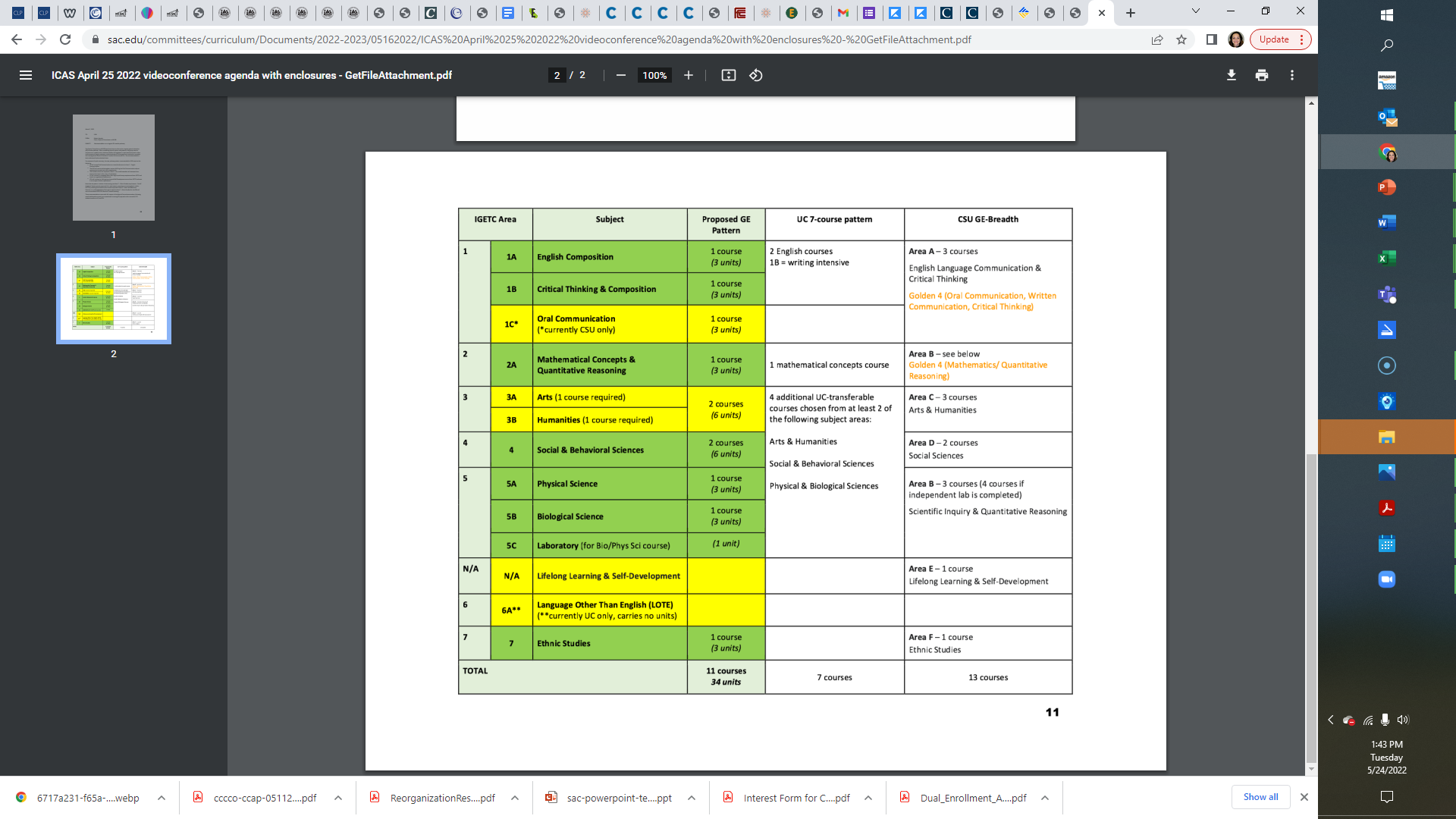 For Fall 2022:Class Size Maximum (class caps) Workgroup: Anyone interested in developing a policy and processes for class caps, please email me (coyne_claire@sac.edu)Discussion to include Minimum Qualifications on the Course Outline of RecordThe ASCCC’s adopted position is that discipline designation should be an element of the COR. The ASCCC paper Qualifications For Faculty Service In The California Community Colleges: Minimum Qualifications, Placement Of Courses Within Disciplines, And Faculty Service Areas (2004) states, “For clarity and as a convenient reference, discipline designations should appear on course outlines of record.” Such an indication in the COR can also be an effective practice to prevent confusion in multi-college districts.Professional Development February 2 Via Zoom (1:10-3:10pm)Best Practices for Courses and Programs due for Quadrennial Review ~ Claire Coyne, Stephanie Clark Quadrennial Reviews (courses and programs) due by October 17Mission Statement Santa Ana College inspires, transforms, and empowers a diverse community of learners.